Autumn Term Curriculum Overview 2016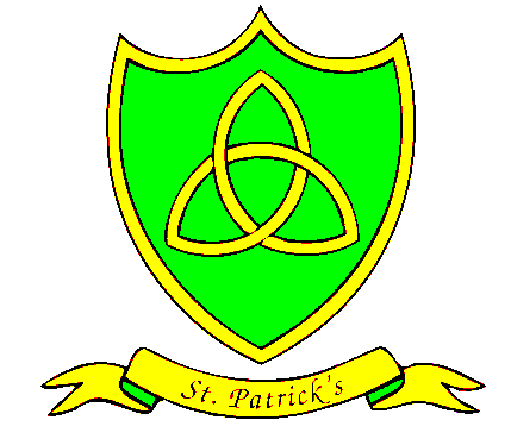 